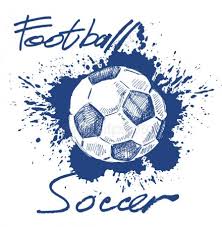 		Fotboll P11HejVälkomna till en ny säsong med P11 laget.Tränare är som tidigare Erik Nilsson och Daniel Klasson.Vi kommer i år spela 7-manna i en liten serie med 3 st Tranås lag, Sommen och troligtvis Boxholm. Första matchen är vecka 19 med sista match innan sommaruppehållet vecka 25. Matchdagar är inte beslutade än men det återkommer vi med när de är bestämda.Vi kommer fortsätta med inomhusträning på fredagar fram till och med vecka 15 med förhoppning att kunna gå på grästräning från vecka 16. Det kommer då bli träningar 2 gånger per vecka, 1,5 timma per tillfälle. Träningsdagar är inte beslutade än vilka det blir men meddelar detta direkt vi vet.Från och med nu kommer vi göra utskick och dela information via ”Laget.se”. Det är därför viktigt att vi så fort som möjligt får in uppgifter ifrån er föräldrar vad gäller mobiltelefonnummer och mailadresser. Det måste finnas minst 1 förälder/vuxen per spelare. Meddela Erik (076 2185388), Daniel (070 8604910) eller mig (Daniel, Sigges pappa 072 7083047) dessa uppgifter så fort som möjligt.Tränings- och medlemsavgifter ser ni nedan. Dessa skall vara betalda senast 30/4.//Erik, Daniel och Daniel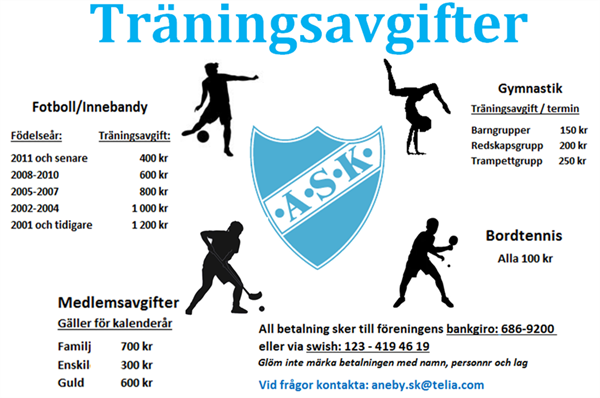 